ΑΔΑ: ΩΗΚ5469Β7Δ-ΞΛΛ  	ΠΑΝΕΠΙΣΤΗΜΙΟ ΠΕΛΟΠΟΝΝΗΣΟΥ		      		        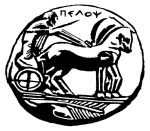 Ερυθρού Σταυρού 28 & Καρυωτάκη 22100 ΤρίποληΤηλ.: 2710 372113		Πληρ. : Γ. Κομποχόλη				ΠΕΡΙΛΗΨΗ  ΠΡΟΚΗΡΥΞΗΣΤο Πανεπιστήμιο Πελοποννήσου ανακοινώνει ότι στα ΦΕΚ με αριθ. 1178/22.11.2016, 1185/23.11.2016, 1189/25.11.2016, προκηρύσσονται επτά (7) θέσεις Διδακτικού Ερευνητικού Προσωπικού (ΔΕΠ) ως εξής:ΤΜΗΜΑ ΠΟΛΙΤΙΚΗΣ ΕΠΙΣΤΗΜΗΣ ΚΑΙ ΔΙΕΘΝΩΝ ΣΧΕΣΕΩΝ     (Δ/νση: Πάροδος Αριστοτέλους & Αθηνών, ΤΚ 20 100, Κόρινθος, Πληροφορίες: κα. Μαρκούτσου, τηλ. 27410- 40040)-Μία (1) θέση ΔΕΠ στη βαθμίδα του Αναπληρωτή Καθηγητή με γνωστικό αντικείμενο «Διεθνείς Σχέσεις με έμφαση στα Βαλκάνια». ΚΩΔΙΚΟΣ ΑΝΑΡΤΗΣΗΣ ΑΠΕΛΛΑ: 00001829905-Μία (1) θέση ΔΕΠ στη βαθμίδα του Επίκουρου Καθηγητή με θητεία με γνωστικό αντικείμενο «Περιφερειακή συνεργασία και αναδυόμενες δυνάμεις». ΚΩΔΙΚΟΣ ΑΝΑΡΤΗΣΗΣ ΑΠΕΛΛΑ: 00001830025ΤΜΗΜΑ ΚΟΙΝΩΝΙΚΗΣ ΚΑΙ ΕΚΠΑΙΔΕΥΤΙΚΗΣ ΠΟΛΙΤΙΚΗΣ  (Δ/νση: Κολοκοτρώνη & Δαμασκηνού, ΤΚ 20100, Κόρινθος, Πληροφορίες: κα. Δούκα, τηλ. 27410- 74991)-Μία (1) θέση ΔΕΠ στη βαθμίδα του Επίκουρου Καθηγητή με θητεία με γνωστικό αντικείμενο «Ποσοτικές Προσεγγίσεις στις εκπαιδευτικές ανισότητες». ΚΩΔΙΚΟΣ ΑΝΑΡΤΗΣΗΣ ΑΠΕΛΛΑ: 00001830151ΤΜΗΜΑ ΘΕΑΤΡΙΚΩΝ ΣΠΟΥΔΩΝ  (Δ/νση: Βας.Κων/νου 21 & Τερζάκη, 21100, Ναύπλιο,  Πληροφορίες: κα. Διαμαντίδου, τηλ. 27520-96129) -Μία (1) θέση ΔΕΠ στη βαθμίδα του Αναπληρωτή Καθηγητή με γνωστικό αντικείμενο «Θεατρολογία: Νεοελληνικό Θέατρο και Θεατρική Κριτική». ΚΩΔΙΚΟΣ ΑΝΑΡΤΗΣΗΣ ΑΠΕΛΛΑ: 00001830738ΤΜΗΜΑ ΟΙΚΟΝΟΜΙΚΩΝ ΕΠΙΣΤΗΜΩΝ  (Δ/νση: Θέση Σέχι, 22100, Τρίπολη,  Πληροφορίες: κα. Γιαννακοπούλου, τηλ. 2710- 230128) -Μία (1) θέση ΔΕΠ στη βαθμίδα του Επίκουρου Καθηγητή με θητεία με γνωστικό αντικείμενο «Οικονομικά και Χρηματοοικονομικά της Ενέργειας και του Περιβάλλοντος». ΚΩΔΙΚΟΣ ΑΝΑΡΤΗΣΗΣ ΑΠΕΛΛΑ: 00001830239 ΤΜΗΜΑ ΙΣΤΟΡΙΑΣ, ΑΡΧΑΙΟΛΟΓΙΑΣ ΚΑΙ ΔΙΑΧΕΙΡΙΣΗΣ ΠΟΛΙΤΙΣΜΙΚΏΝ ΑΓΑΘΩΝ (Δ/νση: Πρώην Ανατολικό Στρατόπεδο, 24100, Καλαμάτα,  Πληροφορίες: κα. Ντόλου,    τηλ. 27210- 65101)-Μία (1) θέση ΔΕΠ στη βαθμίδα του Επίκουρου Καθηγητή με θητεία με γνωστικό αντικείμενο «Ιστορία της Λατινοκρατίας- Πρώιμης Τουρκοκρατίας στον Ελλαδικό Χώρο (13ος- 18ος αι)». ΚΩΔΙΚΟΣ ΑΝΑΡΤΗΣΗΣ ΑΠΕΛΛΑ: 00001830415ΤΜΗΜΑ ΦΙΛΟΛΟΓΙΑΣ  (Δ/νση: Πρώην Ανατολικό Στρατόπεδο, 24100, Καλαμάτα,  Πληροφορίες: κα. Μουτάφη,    τηλ. 27210- 65115)-Μία (1) θέση ΔΕΠ στη βαθμίδα του Επίκουρου Καθηγητή με θητεία με γνωστικό αντικείμενο «Νεοελληνική Φιλολογία: Φιλοσοφικές Προσεγγίσεις». ΚΩΔΙΚΟΣ ΑΝΑΡΤΗΣΗΣ ΑΠΕΛΛΑ: 00001830539ΑΔΑ: ΩΗΚ5469Β7Δ-ΞΛΛ  	Η προθεσμία υποβολής υποψηφιοτήτων λήγει στις  06.02.2017.Καλούνται οι ενδιαφερόμενοι που έχουν τα νόμιμα προσόντα, να υποβάλλουν ηλεκτρονικά την αίτηση υποψηφιότητας μέσω του ηλεκτρονικού συστήματος ΑΠΕΛΛΑ (http://apella.minedu.gov.gr) μαζί με όλα τα αναγκαία για την κρίση δικαιολογητικά, όπως αυτά αναφέρονται στο ΦΕΚ της προκήρυξης, καθώς και να προσκομίσουν ένα αντίγραφο αυτών στη Γραμματεία του Τμήματος. Η προκήρυξη έχει αναρτηθεί στην ιστοσελίδα του Πανεπιστημίου Πελοποννήσου www.uop.gr (Ανακοινώσεις/ Θέσεις Εργασίας).Τρίπολη, 29-11-2016Ο ΠρύτανηςΚαθηγητής Κωνσταντίνος Γ. ΜασσέλοςΔΙΚΑΙΟΛΟΓΗΤΙΚΑ ΥΠΟΒΟΛΗΣ ΥΠΟΨΗΦΙΟΤΗΤΑΣΑντίγραφο των πτυχίων και των τίτλων σπουδών τους. Αν οι τίτλοι σπουδών έχουν χορηγηθεί από Α.Ε.Ι. του εξωτερικού, θα πρέπει να υποβληθούν και οι σχετικές βεβαιώσεις ισοτιμίας από τον ΔΟΑΤΑΠ ή αντίγραφο της αίτησης για αναγνώριση της ισοτιμίας.Βιογραφικό σημείωμαΑναλυτικό υπόμνημα για τα υποβαλλόμενα πρωτότυπα επιστημονικά δημοσιεύματα.Διδακτορική Διατριβή και άλλα επιστημονικά δημοσιεύματαΤα ανωτέρω των περιπτώσεων 2,3,4 υποβάλλονται σε ηλεκτρονική μορφή (CD ή άλλο αποθηκευτικό μέσο) και σε ένα αντίτυπο έντυπης μορφής το οποίο θα βρίσκεται στη Γραμματεία του Τμήματος και θα είναι στη διάθεση όλων των μελών του εκλεκτορικού σώματος, της εισηγητικής επιτροπής και της γενικής συνέλευσης που συμμετέχουν στην εν λόγω διαδικασία και καθ’ όλη τη διάρκεια αυτής.Πιστοποιητικό Υγείας και φυσικής καταλληλότητας της Α΄/βάθμιας Υγειονομικής Επιτροπής.Το πιστοποιητικό γέννησης θα αναζητηθεί αυτεπαγγέλτως από την υπηρεσία που θα προβεί στην έκδοση της τελικής πράξης διορισμού. Προκειμένου για πολίτες κρατών − μελών της Ευρωπαϊκής Ένωσης, υποβάλλεται πιστοποιητικό της αρμόδιας αρχής του κράτους την ιθαγένεια του οποίου έχει ο υποψήφιος.Το αντίγραφο Ποινικού Μητρώου Δικαστικής Χρήσης και το Πιστοποιητικό Στρατολογικής Κατάστασης τύπου Α΄ θα αναζητηθούν αυτεπαγγέλτως από την υπηρεσία που θα προβεί στην έκδοση της τελικής πράξης διορισμού.Με υπεύθυνη δήλωση του Ν.1599/1986 οι υποψήφιοι δεσμεύονται ότι θα έχουν εκπληρώσει τις στρατιωτικές τους υποχρεώσεις ή θα έχουν απαλλαγεί νόμιμα από αυτές πριν την έκδοση της Πρυτανικής Πράξης διορισμού τους. Το κώλυμα της μη εκπλήρωσης των στρατιωτικών υποχρεώσεων δεν ισχύει για πολίτες κράτους − μέλους της Ευρωπαϊκής Ένωσης, στο οποίο δεν προβλέπεται όμοιο κώλυμα διορισμού. Οι ανωτέρω πολίτες οφείλουν να υποβάλουν, εκτός των πιο πάνω δικαιολογητικών και πτυχίο ή μεταπτυχιακό τίτλο σπουδών Ελληνικού Α.Ε.Ι. ή απολυτήριο Ελληνικού Λυκείου ή εξαταξίου Γυμνασίου ή πιστοποιητικό ελληνομάθειας Γ1΄ επιπέδου από το κέντρο Ελληνικής Γλώσσας, από το οποίο θα αποδεικνύεται η πλήρης γνώση και άνετη χρήση της Ελληνικής γλώσσας.Η προκαλούμενη δαπάνη, της οποίας το ύψος δεν μπορεί να προσδιοριστεί, θα καλυφθεί από τις πιστώσεις του Υπουργείου Οικονομίας (ειδ. Φορέα 23−200 ΚΑΕ 5113).